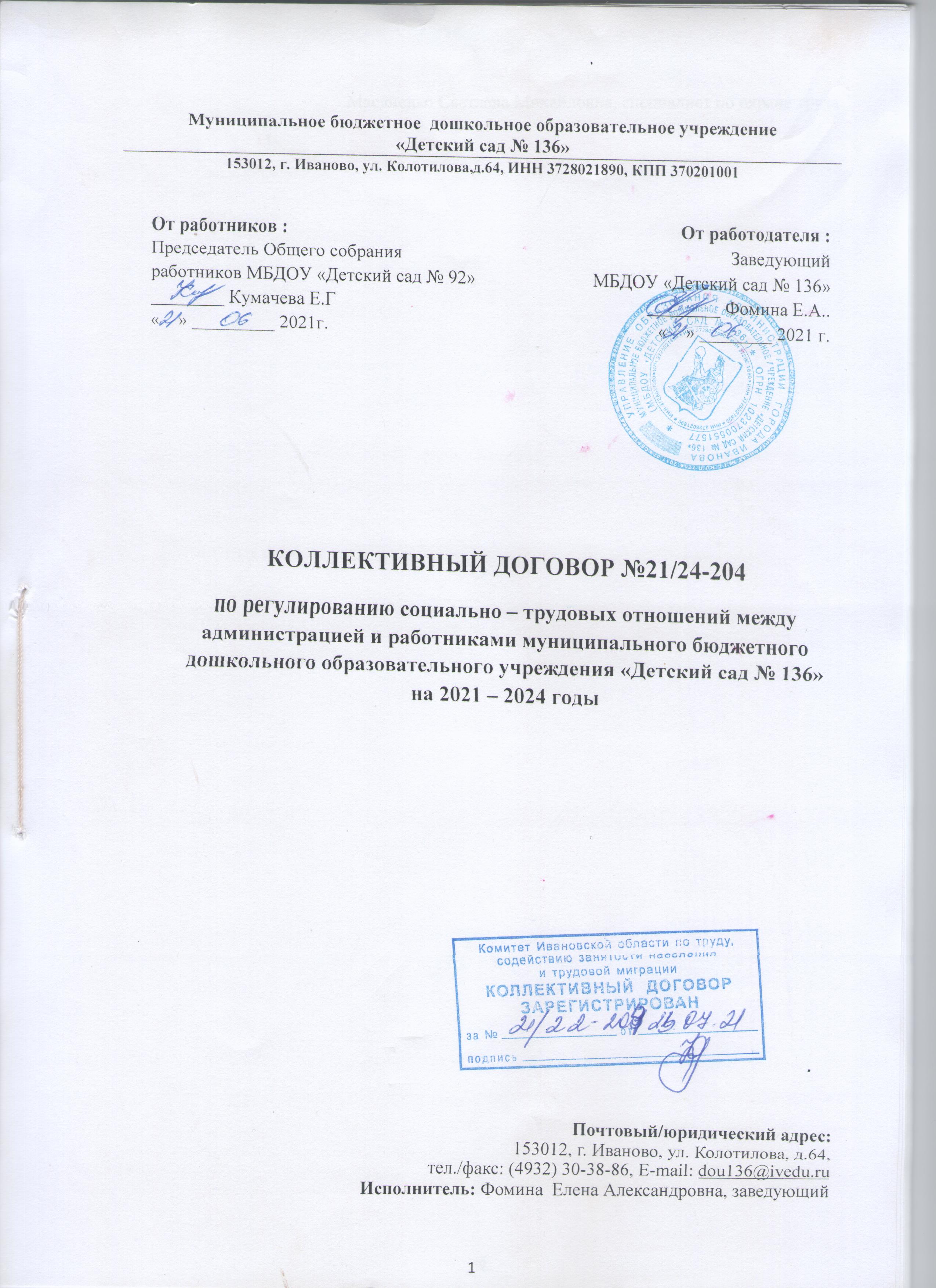 Содержание1. Общие положения1.1. Настоящий Коллективный договор (далее по тексту Договор) заключен между работниками муниципального бюджетного дошкольного образовательного учреждения «Детский сад № 136» в лице Председателя общего собрания работников, действующего на основании Протокола общего собрания работников (далее - Представитель),  с одной стороны, и администрацией муниципального бюджетного дошкольного образовательного учреждения «Детский сад № 136», именуемой дальше Работодатель в лице заведующего, действующего на основании Устава (далее - Работодатель), с другой стороны, и является правовым актом, регулирующим трудовые и социально – экономические отношения в Муниципальном бюджетном дошкольном образовательном учреждении « Детский сад № 136».1.2. Коллективный договор заключен в соответствии: с Трудовым кодексом РФ (далее – ТК РФ), законами РФ «О профессиональных союзах, их правах и гарантиях деятельности», «Об образовании в РФ», областным отраслевым соглашением между Департаментом образования Ивановской области и Ивановской областной организацией профсоюза работников народного образования и науки РФ, городским соглашением между управлением образования администрации города Иванова и Ивановской городской организацией профессионального союза работников народного образования и науки РФ по защите трудовых, социально-экономических прав работников муниципальных учреждений образования города Иванова на 2016 – 2019 годы № 6/21-ДСО от 06.06.2016 г. (далее ― Соглашение) с учетом изменений и дополнений. 1.3. Коллективный договор (далее ― Договор) заключен с целью определения взаимных обязательств работников и работодателя по защите социально-трудовых прав и профессиональных интересов работников МБДОУ«Детский сад№136»(далее - учреждение) и установления дополнительных социально-экономических, правовых и профессиональных гарантий, льгот и преимуществ для работников, а также создания более благоприятных условий труда по сравнению с установленными законами, иными нормативными правовыми актами, соглашениями. 1.4. Действие настоящего Договора распространяется на всех работников учреждения. Договор состоит из основного текста и приложений к нему, являющихся неотъемлемой частью этого Договора. 1.5. Работники, наделяют Представителя правом заключить Договор и представлять их интересы при контроле за выполнением обязательств Сторон в период действия Договора (ст. ст. 31 ТК РФ). 1.6. Коллективный договор не может содержать условий, снижающих уровень прав и гарантий работников, установленных трудовым законодательством, иными актами, содержащими нормы трудового права и Соглашениями. Если такие условия включены в коллективный договор или трудовой договор, то они не подлежат применению (ст. 9 ТК РФ). 1.7. Переговоры по разработке и заключению нового договора должны быть начаты за три месяца до окончания срока действия Договора. 1.8. Стороны договорились, что текст договора должен быть доведен работодателем до сведения работников в течение 10 дней после его подписания. Представитель обязуется разъяснять работникам положения договора, содействовать его реализации. 1.9. Лица, участвующие в коллективных переговорах, подготовке проекта коллективного договора, соглашения, освобождаются от основной работы с сохранением среднего заработка на срок, определяемый соглашением сторон, но не более трех месяцев. Все затраты, связанные с участием в коллективных переговорах, компенсируются в порядке, установленном трудовым законодательством и иными нормативными правовыми актами, содержащими нормы трудового права, коллективным договором, соглашением. Оплата услуг экспертов, специалистов и посредников производится приглашающей стороной, если иное не будет предусмотрено коллективным договором, соглашением. (в ред. Федерального закона от 30.06.2006 N 90-ФЗ) Представители работников, участвующие в коллективных переговорах, в период их ведения не могут быть без предварительного согласия органа, уполномочившего их на представительство, подвергнуты дисциплинарному взысканию, переведены на другую работу или уволены по инициативе работодателя, за исключением случаев расторжения трудового договора за совершение проступка, за который в соответствии с настоящим Кодексом, иными федеральными законами предусмотрено увольнение с работы. 1.10. Договор сохраняет свое действие в случае изменения наименования учреждения, расторжения трудового договора с руководителем учреждения. 1.11. При реорганизации (слиянии, присоединении, разделении, выделении, преобразовании) учреждения Договор сохраняет свое действие в течение всего срока реорганизации. 1.12. При смене формы собственности учреждения Договор сохраняет свое действие в течение трех месяцев со дня перехода прав собственности. 1.13. При ликвидации учреждения Договор сохраняет свое действие в течение всего срока проведения процедуры ликвидации. 1.14. В течение срока действия Договора ни одна из сторон не вправе прекратить в одностороннем порядке выполнение принятых на себя обязательств. 1.15. Настоящий договор вступает в силу с момента его подписания сторонами и действует в течение трех лет. 1.16. Договор может быть пролонгирован на срок не более трех лет по соглашению сторон. 1.17. Контроль за выполнением Договора осуществляется сторонами социальногопартнерства и их представителями, а также Комитетом Ивановской области по труду, содействию занятости населения и трудовой миграции. 1.18. В январе администрация и Представитель отчитываются перед коллективом о выполнении своих обязательств. 1.19. В течение срока действия Договора стороны вправе вносить дополнения и изменения в него на основе взаимной договоренности. При наступлении условий, требующих дополнения или изменения коллективного договора, заинтересованная сторона направляет другой стороне письменное уведомление о начале ведения переговоров с перечнем конкретных изменений и дополнений в соответствии с действующим законодательством Российской Федерации. 1.20. Принятые сторонами изменения и дополнения рассматриваются комиссией по заключению и реализации коллективного договора, оформляются приложением к Договору, являются его неотъемлемой частью и доводятся до сведения коллектива учреждения. 1.21. В случае принятия органами государственной власти и местного самоуправления решений, улучшающих положение работников по сравнению с настоящим Договором, данные решения вступают в действие автоматически. 1.22. Пересмотр обязательств настоящего Договора не может приводить к снижению уровня социально-экономического положения работников учреждения. 1.23. Договор подписан в количестве четырех экземпляров, каждый из которых имеет равную силу.2. Социальное партнерство и координация действий сторон Коллективного договора 2.1. Сторонами социального партнерства являются работники Учреждения и Работодатель в лице руководителя образовательного учреждения (ст.25 ТК РФ) В целях развития социального партнерства стороны обязуются:2.1.1.Содействовать реализации принципа государственно-общественного управления образованием. 2.1.2. Проводить взаимные консультации (переговоры) по вопросам регулирования трудовых и иных связанных с ними отношений, обеспечения гарантий социально- трудовых прав работников учреждения, совершенствования локальной нормативной правовой базы и другим социально значимым вопросам. 2.1.3. Использовать возможности переговорного процесса с целью учета интересов сторон, предотвращения коллективных трудовых споров и социальной напряженности в коллективе работников учреждения. 2.2. Стороны договорились, что решения, касающиеся вопросов заработной платы, изменения порядка и условий оплаты труда, тарификации, премирования, установления компенсационных и стимулирующих выплат (в том числе повышающих коэффициентов) работникам учреждения принимаются совместно с Представителем. 2.3. В целях контроля за выполнением Договора: 2.3.1. Стороны на равноправной основе создают комиссию по регулированию социально-трудовых отношений, принимают положение о комиссии и определяют порядок ее работы. При осуществлении контроля стороны обязаны предоставлять всю необходимую для этого информацию. 2.3.2. Стороны ежегодно разрабатывают план мероприятий по выполнению Договора (с указанием сроков) и обязуются регулярно информировать друг друга о действиях по его реализации. 2.3.3. Комиссия рассматривает ход выполнения Договора и готовит материалы к отчету о его выполнении. Заседания комиссии проводятся по мере необходимости, но не реже, чем 2 раза в год.. 2.3.4. Стороны пришли к договоренности, что в период действия Договора возникающие разногласия принимаются и рассматриваются комиссией в 10 – дневный срок. 2.3.5. Все спорные вопросы по толкованию и реализации положений настоящего Договора решаются комиссией. 2.3.6. Стороны обязуются соблюдать установленный законодательством порядок разрешения коллективных и индивидуальных трудовых споров, использовать все возможности для устранения причин, которые могут повлечь возникновение конфликтов, с целью предупреждения использования трудовым коллективом крайней меры их разрешения - забастовки. 2.3.7. Стороны совместно ведут работу по созданию положительного микроклимата в учреждении. 2.4. Работодатель 2.4.1. Предоставляет Представителю по его запросам информацию о численности и составе работников, системах оплаты труда, размерах средней заработной платы по категориям персонала, в том числе основного персонала по видам экономической деятельности, средствах, централизуемых по учреждениям для установления их руководителям выплат стимулирующего характера, а также средств, направляемых на премирование коллективов, и иных показателях заработной платы, объеме задолженности по выплате заработной платы, показателях по условиям и охране труда, планировании и проведении мероприятий по массовому сокращению численности (штатов) работников, принятых государственными органами решениях по финансовому обеспечению отдельных направлений в сфере деятельности и другую необходимую информацию по социально- трудовым вопросам. 2.4.2. Способствует развитию профсоюзной организации или иного представительного органа Работников, гарантирует невмешательство в его деятельность, обеспечивает соблюдение прав Представителей. 2.4.3. Предусматривает в Уставе учреждения полномочия общего собрания работников при рассмотрении и принятии решения об изменении Устава, типа учреждения, об участии представителей работников в управлении учреждением, о порядке регулирования трудовых отношений с обязательным участием Представителя. 2.4.4. Запрашивает мотивированное мнение Представителя при: - принятие локальных нормативных актов, предусмотренных Соглашением, коллективным договором (ст.8 ТК РФ) - введении и отмене режима неполного рабочего времени (ч. 5 ст. 74 ТК РФ); - расторжении трудового договора с работником по инициативе работодателя (ст.82,374 ТК РФ) - привлечении работников к сверхурочным работам в случаях, не предусмотренных ч. 2 ст. 99 ТК РФ (ч. 3 ст. 99 ТК РФ); - установлении режима рабочего времени (ст. 100 ТК РФ); - определении перечня должностей работников с ненормированным рабочим днем (ст. 101 ТК РФ); - составлении графика сменности (ст.103 ТК РФ); - разделении рабочего дня на части с тем, чтобы общая продолжительность рабочего времени не превышала установленной продолжительности ежедневной работы (ст. 105 ТК РФ); - предоставлении перерыва для отдыха и питания (ст.108 ТК РФ); - установлении размера и порядка выплаты вознаграждения за работу в нерабочие праздничные дни (ст. 112 ТК РФ); - привлечении работников к работам в нерабочие праздничные дни в случаях, не предусмотренных ч. 2 ст. 113 ТК РФ (ст. 113 ТК РФ); - установлении дополнительных отпусков, не предусмотренных законодательством (ст. 116 ТК РФ); - предоставлении ежегодного дополнительного оплачиваемого отпуска работникам с ненормированным рабочим днем (ст.119 ТК РФ); - утверждении графика отпусков (ст. 123 ТК РФ); - установлении системы оплаты труда (должностной оклад, доплаты и надбавки компенсационного характера, в том числе за работу в условиях, отклоняющихся от нормальных, система доплат и надбавок стимулирующего характера, система премирования) - ст. 135 ТК РФ; - утверждении формы расчетного листка (ч. 2 ст. 136 ТК РФ); - установлении конкретных размеров повышенной оплаты труда работников, занятых на тяжелых работах, работах с вредными и (или) опасными и иными особыми условиями труда (ст. 147 ТК РФ); - установлении размеров оплаты за работу в выходной или нерабочий праздничный день (ст.153 ТК РФ); - установлении размеров повышения оплаты труда за работу в ночное время (ст.154 ТК РФ); - введении и применении системы нормирования труда (ст. 159 ТК РФ); - принятии локальных нормативных актов, предусматривающих введение, замену и пересмотр норм труда (ст. 162 ТК РФ); - введении мер, предотвращающих массовые увольнения работников (ст. 180 ТК РФ); - утверждении правил внутреннего трудового распорядка (ст. 190 ТК РФ); - применении дисциплинарных взысканий и их снятии (ст.193, 194 ТК РФ); - определении форм профессиональной подготовки, переподготовки и повышении квалификации работников, утверждении перечней необходимых профессий и специальностей (ст. 196 ТК РФ); - разработке правил и инструкций по охране труда для работников (ст. 212 ТК РФ); - должностные инструкции работников; - установлении норм бесплатной выдачи работникам специальной одежды, специальной обуви и других средств индивидуальной защиты, улучшающих по сравнению с типовыми нормами защиту работников от имеющихся на рабочих местах вредных и (или) опасных факторов, а также особых температурных условий или загрязнения (ст. 221 ТК РФ); - решении о применении режима гибкого рабочего времени (постановление Госкомтруда СССР №162, ВЦСПСNo12-55 от 30.05.1985); - поощрении работников учреждения (постановление Госкомтруда СССР № 213 от 20.07.1984). 2.4.5. Знакомит работника с его правом согласно ст. ст. 52-53 ТК РФ и ст. 26 ФЗ № 273 «Об образовании в РФ» участвовать в управлении образовательной организацией через действующий в учреждении профессиональный союз работников. 2.4.6. Руководитель способствует рассмотрению вопросов обеспечения работников учреждения местами в общежитиях либо компенсации оплаты за наём и аренду жилья. Способствует обеспечению права на предоставление педагогическим работникам, состоящим на учете в качестве нуждающихся в жилых помещениях, вне очереди жилых помещений по договорам социального найма, права на предоставление жилых помещений специализированного жилищного фонда. 3. Трудовые отношения3.1. Трудовой договор. 3.1.1. Трудовые отношения между работником и работодателем строятся на основе трудового договора, заключённого в письменной форме в соответствии с Трудовым кодексом, а также на основании фактического допущения работника к работе с ведома или по поручению работодателя или его представителя в случае, когда трудовой договор не был надлежащим образом оформлен. Трудовой договор с работником, как правило, заключается на неопределенный срок. 3.1.2. Заключение срочного трудового договора допускается в случаях, когда трудовые отношения не могут быть установлены на неопределенный срок с учетом характера предстоящей работы или условий ее выполнения, а также в случаях, предусмотренных ТК РФ или иными федеральными законами. 3.1.3. Содержание трудового договора, порядок его заключения, изменения и расторжения определяются в соответствии с ТК РФ и с учетом примерной формы трудового договора с работником муниципального учреждения. 3.1.4. Стороны трудового договора определяют его условия с учетом положений соответствующих нормативных правовых актов, коллективного договора, устава и иных локальных актов учреждения. 3.1.5. Условия трудового договора, снижающие уровень прав и гарантий работника, установленный трудовым законодательством, отраслевыми и территориальными соглашениями, коллективным договором, являются недействительными и не могут применяться. 3.1.6. Трудовой договор с работником заключается в письменной форме, составляется в двух экземплярах, каждый из которых подписывается сторонами. Один экземпляр трудового договора передается работнику, другой хранится у работодателя. Получение работником экземпляра трудового договора должно подтверждаться подписью работника на экземпляре трудового договора, хранящегося у работодателя. 3.1.7. При приеме на работу (до подписания трудового договора) работодатель обязан ознакомить работника под роспись с Уставом учреждения, Правилами внутреннего трудового распорядка, настоящим Договором, должностной инструкцией, и иными локальными нормативными актами, непосредственно связанными с трудовой деятельностью работника (ст.68 ТК РФ). 3.1.8. Прием на работу оформляется приказом работодателя, изданного на основании заключенного им трудового договора. Содержание приказа работодателя должно соответствовать условиям заключенного трудового договора. Приказ работодателя о приеме на работу объявляется работнику под роспись в трехдневный срок со дня фактического начала работы. 3.1.9. Срочный трудовой договор может заключаться по инициативе работодателя либо работника только в случаях, предусмотренных ст. 59 ТК РФ либо иными федеральными законами, если трудовые отношения не могут быть установлены на неопределенный срок с учетом характера предстоящей работы или условий ее выполнения. 3.1.10. В трудовом договоре оговариваются существенные условия трудового договора, предусмотренные ст. 57 ТК РФ, в том числе объем учебной нагрузки, режим и продолжительность рабочего времени, льготы, компенсации и др. Стороны трудового договора определяют его условия с учетом положений соответствующих нормативных правовых актов, Соглашения, других соглашений, коллективного договора, устава и иных локальных актов учреждения. 3.1.11. Трудовой договор работника с Работодателем может по соглашению сторон предусматривать условие об испытании с целью проверки соответствия работника поручаемой ему работе. Срок испытания не может превышать трех месяцев, а для руководителей учреждений и их заместителей, руководителей филиалов и представительств, главных бухгалтеров и их заместителей – шести месяцев. Испытание не устанавливается для лиц, определенных в ст.70 ТК РФ. Во время прохождения испытания на работника полностью распространяется законодательство о труде. 3.1.12. Изменение определенных сторонами условий трудового договора, в том числе перевод на другую работу, допускается только по соглашению сторон трудового договора, за исключением случаев, предусмотренных Трудовым кодексом (ст. 72-76 ТК РФ). О предстоящих изменениях определенных сторонами условий трудового договора, работодатель обязан уведомить работника в письменной форме не позднее, чем за два месяца. Условия трудового договора, снижающие уровень прав и гарантий работника,установленный трудовым законодательством, соглашениями и коллективным договором, являются недействительными и не могут применяться. 3.1.13. Все изменения условий трудового договора регулируются дополнительными соглашениями. 3.1.14. Работодатель не вправе требовать от работника выполнения работы, не обусловленной трудовым договором, Уставом учреждения, Правилами внутреннего трудового распорядка учреждения и должностной инструкцией. Привлечение работников учреждения к выполнению таких работ допускается только по письменному распоряжению работодателя с письменного согласия работника и с дополнительной оплатой. 3.1.15. Содержание трудового договора, порядок его заключения, изменения ирасторжения определяются в соответствии с ТК РФ и с учётом примерной формы трудового договора с работником муниципального учреждения.3.1.16. Работники учреждений, включая руководителей и их заместителей, помимо работы, определённой трудовым договором, могут осуществлять в том же учреждении на условиях дополнительного соглашения к трудовому договору педагогическую работу без занятия штатной должности в группах, кружках, секциях, которая не считается совместительством. 3.1.17. Работодатель в соответствии с Программой, а также с учетом Рекомендаций по оформлению трудовых отношений с работником государственного (муниципального) учреждения при введении эффективного контракта, утвержденных Приказом Министерства труда и социальной защиты Российской Федерации от 26.04.2013 No 167н «Об утверждении рекомендаций по оформлению трудовых отношений с работником государственного (муниципального) учреждения при введении эффективного контракта» обеспечивает заключение (оформление в письменной форме) с работниками трудовых договоров, в которых конкретизированы его трудовые (должностные) обязанности, условия оплаты труда, показатели и критерии оценки эффективности деятельности для назначения стимулирующих выплат в зависимости от результатов труда и качества оказываемых государственных (муниципальных) услуг, а также меры социальной поддержки, предусматривающих, в том числе, такие обязательные условия оплаты труда, как: • размер оклада (должностного оклада), ставки заработной платы, конкретно установленный за исполнение работником трудовых (должностных) обязанностей определенной сложности (квалификации) за календарный месяц либо за установленную норму труда (норму часов педагогической работы в неделю (в год) за ставку заработной платы); • размеры выплат компенсационного характера (при выполнении работ свредными и (или) опасными, иными особыми условиями труда, в условиях, отклоняющихся от нормальных условий труда, и др.); • размеры выплат стимулирующего характера либо условия для их установления со ссылкой на локальный нормативный акт, регулирующий порядок осуществления выплат стимулирующего характера, если их размеры зависят от установленных в учреждении показателей и критериев. 3.1.18. Работодатель своевременно уведомляет работников в письменной форме о предстоящих изменениях условий трудового договора (в том числе об изменениях размера ставки, оклада (должностного оклада), ставки заработной платы (при изменении порядка условий их установления и (или) при увеличении), размеров иных выплат, устанавливаемых работникам) не позднее, чем за два месяца до их введения, а также своевременно заключает дополнительные соглашения об изменении условий трудового договора. 3.1.19. Реорганизация (слияние, присоединение, разделение, выделение, преобразование) учреждения не может являться основанием для расторжения трудового договора с работником. 3.1.20. Работодатель обязан в сфере трудовых отношений до подписания трудового договора с работником ознакомить его под роспись с уставом учреждения, правилами внутреннего трудового распорядка, Соглашением, коллективным договором, а также иными локальными нормативными актами учреждения, непосредственно связанными с трудовой деятельностью работника. 3.1.21. Допускать изменения по инициативе работодателя определенных сторонами условий трудового договора, если они не могут быть сохранены. 3.1.22. Предусматривать в коллективных договорах выплату выходного пособия в размере не менее среднего месячного заработка в случае прекращения трудового договора по основанию, предусмотренному п. 7 ч. 1 ст. 77 ТК РФ в связи с отказом работника от продолжения работы в силу изменений определенных сторонами условий трудового договора. 3.2. Профессиональная подготовка, переподготовка и повышение квалификации работников. Стороны пришли к соглашению в том, что: 3.2.1. Работодатель определяет необходимость профессиональной подготовки и переподготовки кадров для нужд учреждения. В целях повышения престижа педагогических профессий принимают участие во всероссийских, областных и муниципальных конкурсах профессионального мастерства среди руководителей, педагогических и других работников. 3.2.2. Работодатель с учетом мнения (по согласованию) представителя определяет формы профессиональной подготовки, переподготовки и повышения квалификации работников, содействует работникам, желающим повысить квалификацию в прохождении переобучения для нужд учреждения. 3.2.3. Принимают меры по оборудованию рабочих мест в соответствии со стандартами безопасности; подбору и расстановке персонала в соответствии с требованиями к уровню квалификации; нормированию труда, обеспечивающему эффективное использование рабочего времени, умственных и физических сил работника; социальному и экономическому стимулированию работников для обеспечения восстановления сил, здоровья и профессионального развития. 3.2.4. Принимают меры по недопущению требований от работника выполнения работы, не обусловленной трудовым договором, должностной инструкцией или правилами внутреннего трудового распорядка. 3.3. Работодатель обязуется: 3.3.1. Создавать условия для переподготовки и дополнительного профессионального образования по профилю педагогической деятельности не реже, чем один раз в три года. 3.3.2. Проводить аттестацию педагогических работников в соответствии с приказом Министерства образования и науки РФ от 7 апреля 2014 г. № 276 «Об утверждении Порядка проведения аттестации педагогических работников организаций, осуществляющих образовательную деятельность», а также административным регламентом Департамента предоставления государственной услуги «Обеспечение проведения аттестации педагогических работников государственных, муниципальных частных организаций, осуществляющих образовательную деятельность, в целях установления квалификационных категорий», утвержденным приказом Департамента образования Ивановской области от 16.06.2016 № 1242-о «О признании утратившими силу некоторых приказов Департамента образования Ивановской области» и Соглашением между Департаментом образования и областной организацией профсоюза образования. При этом: 3.3.2.1. Педагогический работник, не имеющий квалификационной категории, не вправе отказаться от прохождения аттестации с целью установления соответствия занимаемой должности, кроме случаев, предусмотренных п. 22 Порядка проведения аттестации. Отказ работника от прохождения указанной аттестации относится к нарушению трудовой дисциплины. 3.3.2.2. Работодатель имеет право принять решение о расторжении трудового договора с работником вследствие недостаточной квалификации (если работник по результатам аттестации признан не соответствующим занимаемой должности) согласно пункту 3 части 1 статьи 81 ТК РФ. 3.3.2.3. Для проведения аттестации с целью подтверждения соответствия педагогического работника занимаемой должности в состав аттестационной комиссии в обязательном порядке включается Представитель. В определенных случаях работники на общем организационном собрании в праве уполномочить тайным голосованием иного представителя для участия в работе аттестационной комиссии. В том и другом случаях в аттестационную комиссию направляется выписка из решения собрания. Аттестационная комиссия, в свою очередь, уведомляет Представителя о дате проведения аттестации данного педагогического работника. 3.3.2.4. График прохождения педагогическими работниками аттестации с целью подтверждения соответствия занимаемой должности утверждается работодателем и согласовывается письменно с Представителем учреждения. 3.3.2.5. Тексты представлений на работников, в аттестационные комиссии согласовываются с Представителем работников. 3.3.2.6. Установить, что работодатель в соответствии с коллективным договором обеспечивает за счет средств образовательного учреждения участие работников в аттестационных процедурах (сохраняет среднюю заработную плату в период участия работника в заседании аттестационной комиссии, обеспечивает замену уроков или занятий, компенсирует работнику командировочные расходы, если аттестация проводится вне места проживания работника), создает условия для подготовки электронного портфолио и видеозаписи занятий. 3.3.2.7. Работники ознакомлены с тем, что: -Аттестационной комиссией Департамента при рассмотрении заявлений работников на установление (подтверждение) квалификационных категорий предоставляется право присваивать заявленную категорию педагогическим работникам, на основании проведенных ими мастер-классов или материалов, представленных для участия в научно- практических конференциях, инновационных форумах, творческих конкурсах: - имеющим почетные звания («Народный ...», «Заслуженный...», «Почетный работник ... РФ»); - имеющим ученые степени по профилю работы;- стабильно имеющим в межаттестационный период победителей, лауреатов Всероссийских и международных мероприятий, обладателей премий для поддержки талантливой молодежи (в соответствии с Указом Президента РФ от 6 апреля 2006 г. № 325); - проходящим аттестацию в третий раз с целью установления той же категории при наличии стабильных результатов; - педагогическим работникам творческих коллективов, которые имеют звание «Образцовый детский коллектив», присвоенное Министерством образования и науки РФ (изм. и доп. 17.12.2014 г.). -в случае, если работник при аттестации на высшую категорию не набрал необходимого количества баллов, но их количество соответствует требованиям, предъявляемым к первой категории, то аттестационная комиссия Департамента вправе с согласия работника принять решение о соответствии уровня квалификации данного работника требованиям первой квалификационной категории. 3.3.2.8. Работник, прошедший аттестацию на соответствие занимаемой должности по основному месту работы, не обязан проходить ее повторно по месту совместительства при условии, если должности совпадают по своему профилю. 3.3.2.9. Работодатель с учетом мнения Представителя может устанавливать работнику оплату труда в соответствии с имевшейся ранее квалификационной категорией сроком до 1 года в случае истечения срока действия квалификационной категории педагогических работников в период: - длительной нетрудоспособности; - перерыва в работе в связи с ликвидацией учреждения или увольнения по сокращению штатов; - длительной командировки по специальности в российскую образовательную организацию за рубежом; - нахождения в отпуске по беременности и родам, а также в отпуске по уходу за ребенком до достижения им возраста 3 –х лет. 3.3.2.10. Работодатель с учетом мнения Представителя может устанавливать работнику оплату труда в соответствии с имевшейся ранее квалификационной категорией в случае истечения срока действия квалификационной категории педагогических работников в период: - составляющий не более одного года до дня наступления пенсионного возраста; - рассмотрения аттестационной комиссией заявления педагогического работника об аттестации и в период её прохождения. 3.3.2.11. В целях рационального использования потенциала педагогических кадров квалификационные категории, имеющиеся у них, учитываются в течение срока их действия во всех образовательных учреждениях Ивановской области, в том числе: - при работе по должности, по которой присвоена квалификационная категория, независимо от типа образовательного учреждения, преподаваемого предмета (дисциплины); - при возобновлении работы в должности, по которой присвоена квалификационная категория, независимо от перерывов в работе; - при выполнении педагогической работы на разных должностях, по которым совпадают профили работы (деятельность), должностные обязанности, учебные программы (согласно приложению № 2 Областного отраслевого соглашения). Решение об оплате труда работника по другой должности с учетом имеющейся квалификационной категории принимает работодатель на основании письменного заявления работника в соответствии с установленными в коллективном договоре условиями оплаты труда работника с учетом имеющейся квалификационной категории, если по выполняемой работе совпадают профили работы (деятельности). В случае конфликтной ситуации работодателя и работника, последний может обратиться в аттестационную комиссию Департамента образования Ивановской области с просьбой о разрешении конфликта. 3.3.2.12. Если работодателем будет принято решение о расторжении трудового договора с педагогическим работником согласно п. 3.3.2.2. коллективного договора, то трудовым законодательством установлены следующие основные гарантии работников: - увольнение по данному основанию допускается, если невозможно перевести педагогического работника с его письменного согласия на другую имеющуюся у работодателя работу (как вакантную должность или работу, соответствующую квалификации работника, так и вакантную нижестоящую должность или нижеоплачиваемую работу), которую работник может выполнять с учетом его состояния здоровья (ч. 3 ст. 81 ТК РФ); - не допускается увольнение работника в период его временной нетрудоспособности и в период пребывания в отпуске; беременных женщин, а также женщин, имеющих детей в возрасте до трех лет, одиноких матерей, воспитывающих ребенка в возрасте до четырнадцати лет (ребенка-инвалида - до восемнадцати лет), других лиц, воспитывающих указанных детей без матери (ст. 261 ТК РФ); - результаты аттестации, в том числе увольнение по инициативе работодателя, педагогический работник вправе обжаловать в соответствии с законодательством Российской Федерации в судебном порядке. 3.4. Высвобождение работников и содействие их трудоустройству. 3.4.1. Прекращение трудового договора с работником производится по основаниям, предусмотренным ст.ст.77- 81,83,84, 336 ТК РФ ТК РФ и иными федеральными законами. 3.4.2. Руководитель: - информирует Представителя не менее чем за 2 месяца при принятии решения по сокращению численности или штата работников учреждения и возможном расторжении трудовых договоров с работниками; - Представитель, Комитет по труду не позднее, чем за 3 месяца о решениях, влекущих возможные массовые увольнения работников образовательного учреждения, их числе, категориях и сроках проведения мероприятий по высвобождению работников. Уведомление должно содержать проекты приказов о сокращении численности или штатов, список сокращаемых должностей и работников, перечень вакансий, предполагаемые варианты трудоустройства. В случае массового высвобождения работников уведомление должно содержать социально – экономическое обоснование. О предстоящем увольнении в связи с ликвидацией учреждения, сокращением численности или штата работники предупреждаются Работодателем персонально и под расписку не позднее, чем за два месяца до увольнения. Двухмесячный срок предупреждения начинает исчисляться на следующий день после фактического ознакомления работника с уведомлением о высвобождении. С письменного согласия работника Работодатель имеет право расторгнуть с ним трудовой договор до истечения двухмесячного срока предупреждения с одновременной выплатой дополнительной компенсации в размере среднего заработка, исчисленного пропорционально времени, оставшемуся до истечения срока предупреждения об увольнении (ст. 180 ТК РФ). При этом увольнение считается массовым в следующих случаях: - ликвидация образовательного учреждения с численностью работников 15 и более человек; -увольнение 10 и более процентов списочного состава работников в течение 90 календарных дней. 3.4.3. При расторжении трудового договора в связи с ликвидацией учреждения либо сокращением численности или штата увольняемому работнику: 1) выплачивается выходное пособие в размере среднего месячного заработка; 2) сохраняется средний месячный заработок на период трудоустройства, но не свыше двух месяцев со дня увольнения с зачетом выходного пособия; 3) сохраняется средний месячный заработок в течение третьего месяца со дня увольнения по решению органа службы занятости населения при условии, что в двухнедельный срок после увольнения работник обратился в этот орган и не был им трудоустроен. 3.4.4. Работникам, получившим уведомление об увольнении по п.1 и п.2 ст. 81 ТК РФ, предоставлять свободное от работы время не менее 8-ми часов в неделю для самостоятельного поиска новой работы с сохранением заработной платы. 3.4.5. Увольнение в связи с сокращением численности или штата работников, а также несоответствием работника занимаемой должности или выполняемой работе вследствие недостаточной квалификации, подтвержденной результатами аттестации, допускается, если невозможно перевести работника с его согласия на другую работу. Не допускается увольнение работника по инициативе Работодателя в период его временной нетрудоспособности и в период пребывания в отпуске кроме случаев ликвидации образовательного учреждения. При наличии вакантных должностей в соответствии со штатным расписанием в первоочередном порядке осуществляется сокращение вакантных должностей.  3.4.6. При сокращении численности или штата работников учреждения в каждом конкретном случае вопрос о трудоустройстве занятых в нем работников решается совместно Работодателем и Представителем. 3.4.7. При сокращении численности или штата работников учреждения преимущественное право на оставление на работе предоставляется работникам с более высокой производительностью труда и квалификацией (квалификационной категорией), согласно ст.179 ТК РФ. При равной производительности труда и квалификации предпочтение в оставлении на работе отдается: - семейным – при наличии двух или более иждивенцев (нетрудоспособных членов семьи, находящихся на полном содержании работника или получающих от него помощь, которая является для них постоянным и основным источником средств к существованию); - лицам, в семье которых нет других работников с самостоятельным заработком; - инвалидам боевых действий - работникам, получившим в данном учреждении трудовое увечье или профессиональное заболевание; - работникам, повышающим свою квалификацию по направлению Работодателя без отрыва от работы; А так же в соответствии с Соглашением - лицам предпенсионного возраста (за два года до пенсии) - семейным ― если оба супруга работают в образовательных учреждениях 3.4.8. Расторжение трудового договора по инициативе Работодателя с беременными женщинами не допускается, за исключением случаев ликвидации образовательного учреждения (ст.261 ТК РФ). 3.4.9. Расторжение трудового договора с женщинами, имеющими детей в возрасте до 3-х лет, одинокими матерями, воспитывающими ребенка в возрасте до 14 лет (ребенка- инвалида до 18 лет), другими лицами, воспитывающими указанных детей без матери, по инициативе Работодателя не допускается, за исключением увольнения по основаниям, предусмотренным пунктами 1, 5-8, 10 и 11 части первой статьи 81 или пунктом 2 статьи 336 ТК РФ (ст.261 ТК РФ). 4. Рабочее время и время отдыха4.1. Рабочее время работников определяется Правилами внутреннего трудового распорядка учреждения (ст.91 ТК РФ), графиком сменности, утвержденным работодателем с учетом мнения Представителя, а также условиями трудового договора, должностными инструкциями работников и обязанностями, возлагаемыми на них Уставом учреждения. 4.1.1. Продолжительность рабочего времени и времени отдыха работников учреждений определяется в соответствии с трудовым законодательством Российской Федерации в зависимости от наименования должности, условий труда и других факторов. 4.1.2. Для педагогических работников устанавливается сокращенная продолжительность рабочего времени не более 36 часов в неделю. Для педагогических работников в зависимости от должности и (или) специальности с учетом особенностей их труда устанавливается продолжительность рабочего времени либо нормы часов педагогической работы за ставку заработной платы на основании приказа Минобрнауки России от 22.12.2014 № 1601 «О продолжительности рабочего времени (нормах часов педагогической работы за ставку заработной платы) педагогических работников и о порядке определения учебной нагрузки педагогических работников, оговариваемой в трудовом договоре». Режим рабочего времени и времени отдыха педагогических и других работников образовательных учреждений определяется правилами внутреннего трудового распорядка, являющимися приложением к коллективному договору учреждения. 4.1.3. Для руководящих работников, работников из числа административно- хозяйственного, учебно-воспитательного и обслуживающего персонала учреждения устанавливается нормальная продолжительность рабочего времени 40 часов в неделю. 4.1.4. Работникам, занятым на работах с вредными условиями труда 3 и 4 степени и (или) опасными условиями труда, по результатам специальной оценки условий труда на рабочем месте устанавливается сокращенная продолжительность рабочего времени - не более 36 часов в неделю в соответствии со ст. 92 ТК РФ. 4.1.5. По соглашению между работником и Работодателем может устанавливаться как при приеме на работу, так и впоследствии неполный рабочий день (смена) или неполная рабочая неделя. Работодатель обязан устанавливать неполный рабочий день (смену) или неполную рабочую неделю по просьбе беременной женщины, одного из родителей (опекуна, попечителя), имеющего ребенка в возрасте до четырнадцати лет (ребенка-инвалида в возрасте до 18 лет), а также лица, осуществляющего уход за больным членом семьи в соответствии с медицинским заключением. 4.2. Должностные обязанности работников учреждения разрабатываются в соответствии с Единым квалификационным справочником должностей руководителей, специалистов и служащих, раздел «Квалификационные характеристики должностей работников образования» с учётом мнения Представителя. 4.3. В течение учебного года изменение существенных условий трудового договора допускается только в исключительных случаях, обусловленных обстоятельствами, не зависящим от воли сторон. О введении изменений условий трудового договора работник должен быть уведомлен работодателем в письменной форме не позднее чем за 2 месяца (ст.73, 162 ТК РФ). При этом работнику обеспечиваются гарантии при изменении учебной нагрузки в течение учебного года. Если работник не согласен с продолжением работы в новых условиях, то работодатель обязан в письменной форме предложить ему иную имеющуюся в учреждении работу, соответствующую его квалификации и состоянию здоровья. 4.4. Работа в выходные и нерабочие праздничные дни запрещается, за исключением случаев, предусмотренных ТК РФ (ст. 113 ТК РФ). Привлечение к работе в установленные работникам выходные дни, а также нерабочие праздничные дни, вызванное производственной необходимостью, допускается по письменному приказу руководителя учреждения с письменного согласия работника и с учетом мнения Представителя. Работа в выходной или нерабочий праздничный день оплачивается не менее чем в двойном размере. По желанию работника, работавшего в выходной или нерабочий праздничный день, ему может быть предоставлен другой день отдыха. В этом случае работа в выходной или нерабочий праздничный день оплачивается в одинарном размере, а день отдыха оплате не подлежит. 4.5. В случаях, предусмотренных ст. 99 ТК РФ, работодатель может привлекать работников к сверхурочным работам только с их письменного согласия с учетом ограничений и гарантий, предусмотренных для работников в возрасте до 18 лет, инвалидов, беременных женщин, женщин, имеющих детей в возрасте до трех лет и с учетом мнения Представителя. 4.6.Очередность предоставления отпусков ежегодно определяется графиком отпусков, утверждаемым работодателем с учетом мнения выборного органа первичной профсоюзной организации не позднее, чем за две недели до наступления календарного года в порядке, установленном ст. 372 ТК РФ. О времени начала отпуска работник должен быть извещен под роспись не позднее, чем за две недели до его начала. Работодатель предоставляет работникам, имеющим трех и более детей в возрасте до 18 лет, при условии, что самому младшему еще не исполнилось 14 лет, ежегодный оплачиваемый отпуск с правом на выбор удобного времени отпуска. По желанию мужа ежегодный отпуск ему предоставляется в период нахождения его жены в отпуске по беременности и родам независимо от времени его непрерывной работы у данного работодателя.4.6.1 Работодатели с учетом мнения Представителя утверждают не позднее, чем за две недели до наступления календарного года график отпусков в порядке, установленном ст. 372 ТК РФ для принятия локальных нормативных актов. Изменение графика отпусков работодателем может осуществляться с письменного согласия работника. Запрещается не предоставление ежегодного оплачиваемого отпуска: - в течение двух лет подряд; - работникам в возрасте до восемнадцати лет; - работникам, занятым на работах с вредными и (или) опасными условиями труда (ст. 124 ТК РФ). Отзыв работника из отпуска осуществляется по письменному распоряжению работодателя только с согласия работника. При этом денежные суммы, приходящиеся на дни неиспользованного отпуска, направляются на выплату текущей заработной платы за время работы, а при предоставлении дней отпуска в другое время средний заработок для их оплаты определяется в установленном порядке. Ежегодный отпуск должен быть перенесен на другой срок по соглашению сторон в случаях, предусмотренных законодательством, в том числе, если работнику своевременно не была произведена оплата за время этого отпуска либо работник был предупрежден о времени начала отпуска позднее чем за две недели до его начала. При переносе отпуска по указанным причинам в коллективном договоре целесообразно закреплять преимущество работника в выборе новой даты начала отпуска. 4.6.2. Предоставлять ежегодный оплачиваемый отпуск матерям (отцам), в семьях которых двое и более несовершеннолетних детей, в любое время по их желанию. 4.6.3. Отзыв работника из отпуска осуществляется приказом по учреждению с письменного согласия работника. Неиспользованная в связи с отзывом часть отпуска должна быть предоставлена по выбору работника в удобное для него время в течение текущего рабочего года или присоединена к отпуску за следующий рабочий год. 4.6.4. При предоставлении работникам ежегодного оплачиваемого отпуска до истечения шести месяцев (в первом году работы) его продолжительность должна соответствовать установленной для этих должностей продолжительности отпуска и оплачиваться в полном размере. Исчисление продолжительности отпуска пропорционально отработанному времени осуществляется только в случае выплаты денежной компенсации при увольнении. Во всех других случаях отпуск предоставляется в полном объеме за рабочий год. 4.6.5. Изменение графика отпусков работодателем может осуществляться с письменного согласия работника и с учетом мнения Представителя. 4.6.6. Не допускается замена денежной компенсацией ежегодного основного оплачиваемого отпуска и ежегодных дополнительных оплачиваемых отпусков беременным женщинам и работникам в возрасте до 18 лет, а также ежегодного дополнительного оплачиваемого отпуска работникам, занятым на работах с вредными и (или опасными условиями труда, за работу в соответствующих условиях (за исключением выплаты денежной компенсации за неиспользованный отпуск при увольнении). 4.6.7. Средний дневной заработок для оплаты отпусков и выплаты компенсации за неиспользованные отпуска исчисляется в соответствии со ст.139 ТК РФ. 4.6.8. Педагогическим работникам, продолжительность отпуска которых составляет 42 календарных дня, проработавшим в рабочем году не менее 10 месяцев, не использовавших право на отпуск при увольнении, выплачивается денежная компенсация исходя из установленной продолжительности отпуска. 4.6.9. Лицам, работающим по совместительству, ежегодные оплачиваемые отпуска предоставляются одновременно с отпуском по основной работе. Если на работе по совместительству работник не отработал шести месяцев, то отпуск предоставляется авансом (ст. 286 ТК РФ). 4.6.10. Работодатель предоставляет работникам, имеющим трех и более детей в возрасте до 18 лет, при условии, что самому младшему еще не исполнилось 14 лет, ежегодный оплачиваемый отпуск с правом на выбор удобного времени отпуска. Работнику, имеющему двух или более детей в возрасте до 14 лет, работнику, имеющему ребенка-инвалида в возрасте до 18 лет, одинокой матери, воспитывающей ребенка до 14 лет, отцу, воспитывающему ребенка в возрасте до 14 лет без матери могут устанавливаться ежегодные дополнительные отпуска без сохранения заработной платы в удобное для них время, продолжительностью до 14 календарных дней (ст. 263 ТК РФ). 4.6.11. По семейным обстоятельствам и другим уважительным причинам работнику по его письменному заявлению может быть предоставлен отпуск без сохранения заработной платы, продолжительность которого определяется по соглашению между работником и работодателем. Работодатель обязан на основании письменного заявления работника предоставить отпуск без сохранения заработной платы: - участникам Великой Отечественной войны – до 35 календарных дней в году; - работающим пенсионерам по старости (по возрасту) - до 14 календарных дней в году; - родителям и женам (мужьям) военнослужащих, сотрудников органов внутренних дел, федеральной противопожарной службы, органов по контролю за оборотом наркотических средств и психотропных веществ, таможенных органов, сотрудников учреждений и органов уголовно-исполнительной системы, погибших или умерших вследствие ранения, контузии или увечья, полученных при исполнении обязанностей военной службы (службы), либо вследствие заболевания, связанного с прохождением военной службы (службы), - до 14 календарных дней в году; - работающим инвалидам - до 60 календарных дней в году; - работникам в случаях рождения ребенка - до пяти календарных дней; - регистрации брака - до пяти календарных дней; - смерти близких родственников - до пяти календарных дней; - в других случаях, предусмотренных ТК РФ, иными федеральными законами либо коллективным договором. 4.6.12. Предоставлять руководителям и работникам образовательных учреждений с учётом производственных и финансовых возможностей учреждения дополнительные оплачиваемые отпуска за счёт имеющихся собственных средств: - бракосочетание самого работника – не менее 3 рабочих дней; - бракосочетание детей – не менее 1 рабочего дня; - рождение ребенка – не менее 1 рабочего дня; - смерть родителей, супруга, супруги, детей, брата, сестры – не менее 3 рабочих дней; - членам выборных профсоюзных органов всех уровней – не менее 2 рабочих дней; - день начала учебного года родителям в случае поступления ребенка на учебу в первый класс общеобразовательного учреждения; - руководителям и работникам образовательного учреждения, не пропустившим ни одного рабочего дня по болезни и не имеющим дисциплинарных взысканий по работе в течение учебного года – не менее 2 рабочих дней. - родителям, имеющим ребенка – инвалида в возрасте до 18 лет – не менее 2 рабочих дней в год в удобное для работника время. В коллективном договоре закреплять конкретную продолжительность таких отпусков, а также другие случаи и условия их предоставления. Дополнительные отпуска присоединяются к ежегодному основному оплачиваемому отпуску, либо по согласованию сторон предоставляется в иное время. Дополнительные отпуска предоставляются работникам по их письменным заявлениям, включаются в график отпусков.  В коллективном договоре может определяться конкретная продолжительность таких отпусков, а также другие случаи и условия их предоставления. 4.6.13. При проведении специальной оценки условий труда в целях реализации Закона No 426-ФЗ работникам, условия труда которых отнесены к вредным условиям труда 2, 3 или 4 степени либо опасным условиям труда по результатам специальной оценки условий труда предоставляется дополнительный оплачиваемый отпуск в соответствии со ст. 117 ТК РФ. До проведения специальной оценки условий труда и оценки фактических условий труда работников сохранять работникам, занятым на работах с вредными и (или) опасными условиями труда, право на дополнительный оплачиваемый отпуск продолжительностью не менее 7 календарных дней в соответствии со Списком, утвержденным Постановлением Госкомтруда СССР и Президиума ВЦСПС от 25.10.1974 N 298/П-22 "Об утверждении списка производств, цехов, профессий и должностей с вредными условиями труда, работа в которых дает право на дополнительный отпуск и сокращенный рабочий день". 4.6.14. С учётом специфики работы образовательных учреждений предоставление ежегодных основного и дополнительных оплачиваемых отпусков осуществляется, как правило, по окончании учебного года в летний период. 4.6.15. Одному из родителей (опекуну, попечителю) для ухода за детьми- инвалидами по его письменному заявлению предоставляются четыре дополнительных оплачиваемых выходных дня в месяц, которые могут быть использованы одним из указанных лиц либо разделены ими между собой по их усмотрению. Оплата каждого дополнительного выходного дня производится в размере среднего заработка и порядке, который устанавливается федеральными законами (ст. 262 ТК РФ). 4.6.16. Вне графика отпусков работнику предоставляется отпуск при предъявлении путевки на санаторно-курортное лечение. 4.6.17. О времени начала отпуска работник должен быть извещен под роспись не позднее чем за две недели до его начала. 4.6.18. По желанию мужа ежегодный отпуск предоставляется ему в период нахождения его жены в отпуске по беременности и родам независимо от времени его непрерывной работы у этого работодателя. 4.6.19. По соглашению между работником и Работодателем ежегодный оплачиваемый отпуск может быть разделен на части. При этом хотя бы одна из частей отпуска должна быть не менее 14 календарных дней. 4.6.20. Часть отпуска, превышающая 28 календарных дней, по просьбе работника может быть заменена денежной компенсацией (ст.126 ТК РФ). 4.6.21. Запрещается не предоставление ежегодного оплачиваемого отпуска в течение двух лет подряд, а также работникам в возрасте до восемнадцати лет и работникам, занятых на работах с вредными и (или) опасными условиями труда. Ежегодный отпуск должен быть перенесен на другой срок по соглашению сторон в случаях, предусмотренных законодательством, в том числе в случае, если работнику своевременно не была произведена оплата за время отпуска, либо работник был предупрежден о времени начала отпуска позднее, чем за две недели до его начала. 4.7. Производственные совещания (др. мероприятия администрации) проводятся администрацией учреждения еженедельно по четвергам с 13.00 до 14.00. 4.8. Советы педагогов проводятся в учреждении 1 раз в квартал с 13.00 до 14.30. 4.9. Продолжительность рабочего дня или смены, непосредственно предшествующих нерабочему праздничному дню, уменьшается на час. 4.10. По желанию работника сверхурочная работа вместо повышенной оплаты труда может компенсироваться предоставлением дополнительного времени отдыха, но не менее времени, отработанного сверхурочно. (ст.152 ТК РФ). 4.11. По желанию работника, работавшего в выходной или нерабочий праздничный день ему может быть предоставлен другой день отдыха. В этом случае работа в выходной или нерабочий праздничный день оплачивается в одинарном размере, а день отдыха оплате не подлежит. 4.12. Продолжительность рабочей недели и ежедневной работы учреждения устанавливается Работодателем по согласованию с Представителем и закрепляется в правилах внутреннего трудового распорядка. 4.13. Общим выходным днем является воскресенье. Второй выходной день при 5- дневной рабочей неделе может определяться Правилами внутреннего трудового распорядка или трудовым договором с работником (ст.111 ТК РФ). Оба выходных дня предоставляются подряд. При шестидневной рабочей неделе ― один выходной день (ст.111 ТК РФ). 5. Оплата труда и нормы труда 5.1. Месячная заработная плата работника учреждения, полностью отработавшего за этот период норму рабочего времени, установленную Трудовым кодексом Российской Федерации и иными нормативными и правовыми актами, содержащими нормы трудового права, и выполнившего норму труда (трудовые обязанности), не может быть ниже минимального размера оплаты труда, установленного законодательством. Система оплаты труда работников учреждения устанавливается коллективным договором, соглашениями, локальными нормативными актами в соответствии с федеральными и областными законами и иными нормативными актами Российской Федерации, Ивановской области и города Иванова. 5.2. Работодатель: 5.2.1. Разрабатывает положение об оплате труда работников образовательного учреждения, утверждаемое в порядке, установленном трудовым законодательством для принятия локальных нормативных актов, которое является приложением к коллективному договору. 5.2. 2. Предусматривает в положении об оплате труда работников учреждения регулирование вопросов оплаты труда с учётом: - принятых федеральных, региональных, муниципальных нормативных правовых актов о системе оплаты труда, Положений об оплате труда образовательных учреждений, Соглашений и коллективных договоров; - обеспечения зависимости заработной платы каждого работника от его квалификации, сложности выполняемой работы, количества и качества затраченного труда без ограничения ее максимальным размером; - обеспечения работодателем равной оплаты за труд равной ценности при установлении размеров окладов (должностных окладов), выплат компенсационного и стимулирующего характера, а также недопущения какой бы то ни было дискриминации - различий, исключений и предпочтений, не связанных с деловыми качествами работников; - применения типовых норм труда для однородных работ (межотраслевые, отраслевые и иные нормы труда, включая нормы часов педагогической работы за ставку заработной платы, нормы времени, утверждаемые в порядке, установленном Правительством Российской Федерации); - размеров выплат за выполнение сверхурочных работ, работу в выходные и нерабочие праздничные дни, выполнение работ в других условиях, отклоняющихся от нормальных, но не ниже размеров, установленных трудовым законодательством и иными нормативными правовыми актами, содержащими нормы трудового права; - создания условий для поощрения работников в зависимости от активного участия в управлении образовательным учреждением, общественной жизни и их личного участия в эффективном функционировании учреждения; - формирования размеров окладов (должностных окладов), ставок заработной платы по квалификационным уровням профессиональных квалификационных групп, не допуская установление различных размеров окладов (должностных окладов), ставок заработной платы, различных повышающих коэффициентов к ним по должностям работников с одинаковой квалификацией, выполняющих одинаковую трудовую функцию; - существенной дифференциации в размерах оплаты труда педагогических работников, имеющих квалификационные категории, установленные по результатам аттестации; - направления бюджетных ассигнований, предусматриваемых областным бюджетом на увеличение фондов оплаты труда работников учреждений, преимущественно на увеличение размеров окладов (должностных окладов), ставок заработной платы работников; - обеспечения реального уровня содержания заработной платы работников учреждений и других гарантий по оплате труда, предусмотренных трудовым законодательством и иными нормативными правовыми актами, содержащими нормы трудового права; - определения размеров выплат стимулирующего характера, в том числе размеров премий, на основе формализованных критериев определения достижимых результатов работы, измеряемых качественными и количественными показателями, для всех категорий работников учреждений; - продолжительности рабочего времени либо норм часов педагогической работы за ставку заработной платы, порядка определения учебной нагрузки, оговариваемой в трудовом договоре, оснований ее изменения, случаев установления верхнего предела, предусматриваемых нормативными правовыми актами, в порядке, установленном Правительством Российской Федерации; - определения размеров выплат компенсационного или отдельных выплат стимулирующего характера от размера оклада (должностного оклада, ставки заработной платы), установленного работнику за исполнение им трудовых (должностных) обязанностей за календарный месяц либо за норму часов педагогической работы в неделю (в год). 5.2.3. При разработке и утверждении в учреждении показателей и критериевэффективности работы в целях осуществления стимулирования качественного труда работников учитывает следующие основные принципы: • размер вознаграждения работника должен определяться на основе объективной оценки результатов его труда (принцип объективности); • работник должен знать, какое вознаграждение он получит в зависимости от результатов своего труда (принцип предсказуемости); • вознаграждение должно быть адекватно трудовому вкладу каждого работника в результат деятельности всего учреждения, его опыту и уровню квалификации (принцип адекватности); • вознаграждение должно следовать за достижением результата (принцип своевременности); • правила определения вознаграждения должны быть понятны каждому работнику (принцип справедливости). 5.3. Оплата труда работников учреждения осуществляется в соответствии с Положением об оплате труда работников учреждения. 5.4. Для обеспечения уровня реального содержания заработной платы работнику производится индексация заработной платы в связи с ростом потребительских цен на товары и услуги в порядке, установленном трудовым законодательством и иными нормативными правовыми актами, содержащими нормы трудового права. 5.5. Выплаты компенсационного характера 5.5.1. Размеры и условия осуществления выплат устанавливаются Положением о выплатах компенсационного характера образовательного учреждения (. Размер компенсационных выплат может устанавливаться как в абсолютном значении, так и в процентном отношении к должностному окладу (ставке заработной платы). 5.6. Стимулирующие выплаты 5.6.1. Порядок рассмотрения вопроса о стимулировании работников устанавливаются Положением о порядке установления выплат стимулирующего характера работникам муниципального бюджетного дошкольногообразовательного учреждения «Детский сад № 136» (Приложение к Положению о порядке установления выплат стимулирующего характера работникам муниципального бюджетного дошкольногообразовательного учреждения «Детский сад № 136»). 5.6.2. Оценка профессиональной деятельности работников ведётся индивидуально для каждого работника. Руководитель учреждения обеспечивает гласность и прозрачность итогов мониторинга. 5.6.3. Решение о выплате и размере стимулирующих выплат работникам оформляются приказом Заведующего  МБДОУ «Детский сад № 136»5.7. Заработная плата 5.7.1. Заработная плата выплачивается не реже чем каждые полмесяца: «20» - выплата аванса; «6» - выплата заработной платы. Выплата заработной платы производится в денежной форме. При совпадении дня выплаты с выходным и нерабочим праздничным днем выплата заработной платы производится накануне этого дня. 5.7.2. Выплата заработной платы, находящейся на депонентской задолженности, производится в дни выплаты заработной платы. 5.7.3. Работодатель обязуется провести организационную работу по открытию работниками лицевых счетов в кредитной организации ПАО «Сбербанк» на выгодных для работников условиях: - оперативное, в течении суток, зачисление денежных средств на счет зарплатной карты; - бесплатное годовое обслуживание зарплатных карт; - бонусная программа при осуществлении покупок, оплаченных с помощью карты в любом магазине России и мира; - программа льготного кредитования для сотрудников учреждения; - наличие широкой сети банкоматов. Заработная плата выплачивается работнику, как правило переводится в кредитную организацию, указанную в заявлении работника, на условиях, определенных коллективным договором или трудовым договором. Работник вправе заменить кредитную организацию, в которую должна быть переведена заработная плата, сообщив в письменной форме работодателю об изменении реквизитов для перевода заработной платы, не позднее чем за пять рабочих дней до дня выплаты заработной платы. 5.7.4. В письменной форме извещать каждого работника образовательного учреждения о составных частях заработной платы, причитающихся ему за соответствующий период, о размерах иных сумм, начисленных работнику, в том числе денежной компенсации за нарушение работодателем установленного срока соответственно выплаты заработной платы, оплаты отпуска, выплат при увольнении и (или) других выплат, причитающихся работнику; размерах и основаниях произведённых удержаний, а также об общей денежной сумме, подлежащей выплате (ст. 136 ТК РФ). 5.7.5. Оплата времени простоя осуществляется в соответствии со ст.157 ТК РФ. 5.7.6. Работодатели осуществляют оплату труда работников в ночное время (с 22.00 часов до 6.00 часов) в повышенном размере 35 % часовой тарифной ставки (части оклада (должностного оклада), рассчитанного за час работы) за каждый час работы в ночное время. Данный размер повышения оплаты труда за работу в ночное время закрепляется коллективным договором, локальным нормативным актом, трудовым договором. 5.7.7. Переработка рабочего времени всех работников учреждения, в том числе воспитателей, младших воспитателей вследствие неявки сменяющего работника или родителей, осуществляемая по инициативе работодателя за пределами рабочего времени, установленного графиками работ, является сверхурочной работой. Сверхурочная работа оплачивается за первые два часа работы не менее чем в полуторном размере, за последующие часы – не менее чем в двойном размере. Конкретные размеры оплаты за сверхурочную работу определяются коллективным договором или трудовым договором. 5.7.8. Оплата труда работников, занятых на работах с вредными и (или) опасными и иными особыми условиями труда, устанавливается в повышенном размере по сравнению со ставками, окладами (должностными окладами), установленными для различных видов работ с нормальными условиями труда, но не ниже размеров, установленных трудовым законодательством и иными нормативными правовыми актами, содержащими нормы трудового права. 5.7.9. В целях реализации Федерального закона от 28.12.2013 № 426-ФЗ «О специальной оценке условий труда» (далее - Закон № 426-ФЗ) работодатель предоставляет работникам, условия труда которых по результатам аттестации рабочих мест по условиям труда, специальной оценки условий труда отнесены к вредным и (или) опасным, гарантии и компенсации в размере и на условиях, предусмотренных статьями 92, 117 и 147 ТК РФ. 5.7.10. При выявлении по результатам аттестации рабочих мест по условиям труда, специальной оценки условий труда рабочих мест с вредными и (или) опасными условиями труда, работникам (в том числе руководителям образовательных учреждений) устанавливаются гарантии и компенсации: а) общий класс условий труда 3.1 - повышение оплаты труда в размере не менее 4 процентов ставки (оклада), установленной для различных видов работ с нормальными условиями труда, в соответствии со ст. 147 ТК РФ; б) общий класс условий труда 3.2 - повышение оплаты труда в размере не менее 4 процентов ставки (оклада), установленной для различных видов работ с нормальными условиями труда, в соответствии со ст. 147 ТК РФ; ежегодный дополнительный оплачиваемый отпуск – не менее 7 календарных дней в соответствии со ст. 117 ТК РФ; в) общий класс условий труда 3.3 - повышение оплаты труда в размере не менее 4 процентов ставки (оклада), установленной для различных видов работ с нормальными условиями труда, в соответствии со ст. 147 ТК РФ; ежегодный дополнительный оплачиваемый отпуск – не менее 7 календарных дней в соответствии со ст. 117 ТК РФ; сокращенная продолжительность рабочего времени – не более 36 часов в неделю в соответствии со ст. 92 ТК РФ. 5.7.11. До проведения специальной оценки условий труда работодатель сохраняет: выплаты работникам, занятым на работах, предусмотренных Перечнями работ с опасными (особо опасными), вредными (особо вредными) и тяжелыми (особо тяжелыми) условиями труда, на которых устанавливаются доплаты до 12 процентов или до 24 процентов, утвержденными приказом Гособразования СССР от 20.08.1990 № 579; гарантии и компенсации (продолжительность рабочего времени - не более 36 часов в неделю; ежегодный дополнительный оплачиваемый отпуск не менее 7 календарных дней; повышенная оплата труда не менее 4 процентов тарифной ставки (оклада), предусмотренной для различных видов работ с нормальными условиями труда) работникам, занятым на работах с вредными и (или) опасными условиями труда, установленные в соответствии с порядком, действовавшим до дня вступления в силу Закона № 426-ФЗ. 5.7.12. Размеры доплат за работу с вредными и опасными условиями труда устанавливаются коллективными договорами, локальными нормативными актами образовательных учреждений. 5.7.13. Установленные работнику размеры и (или) условия повышенной оплаты труда на работах с вредными и (или) опасными и иными особыми условиями труда не могут быть отменены, снижены и (или) ухудшены без обеспечения на рабочих местах безопасных условий труда,  подтвержденных результатами специальной оценки условий труда или государственной экспертизы условий труда (ст. 219 ТК РФ). 5.7.14. Оплата труда учителей, имеющих квалификационные категории, осуществляется с учетом квалификационной категории независимо от преподаваемого предмета (дисциплины, курса), а по должностям работников, по которым применяется наименование «старший» (воспитатель – старший воспитатель, педагог дополнительного образования - старший педагог дополнительного образования, методист - старший методист, инструктор - методист - старший инструктор-методист, тренер-преподаватель - старший тренер - преподаватель), независимо от того, по какой конкретно должности присвоена квалификационная категория. 5.7.15. Работа в выходной и нерабочий праздничный день оплачивается в двойном размере. 5.7.16. Средний дневной заработок для оплаты отпусков и выплаты компенсацииза неиспользованные отпуска исчисляются за последние 12 календарных месяцев, предшествующих периоду, если это не ухудшает положение работников. 5.8. Стороны считают необходимым конкретизировать в каждом учреждении и фиксировать в коллективном договоре Перечень работ с условиями труда, отклоняющимися от нормальных, за которые производятся доплаты, и размеры доплат. 5.9. Стороны считают необходимым: 5.9.1. Проводить совместно - мониторинг систем оплаты труда в учреждениях, включая размеры заработной платы работников, соотношение величин в структуре заработной платы, соотношения в оплате труда руководителей, специалистов и других работников. Конкретные показатели мониторинга, порядок и сроки его представления определяются сторонами; - по итогам мониторинга разрабатывать предложения и рекомендации по совершенствованию систем оплаты труда, нормированию труда. 5.9.2. Рекомендовать работодателям совершенствовать критерии оценки качества работы всех категорий работников образовательных учреждений для определения размера стимулирующих выплат. 5.9.3. Рекомендовать работодателям с целью поддержки молодых педагогических кадров предусматривать в положении об оплате труда механизмы стимулирования их труда, особенно в течение первых трех лет педагогической работы. 5.9.4. Применять утверждённый Приказом Министерства здравоохранения и социального развития Российской Федерации от 26.08.2010 № 761н Единый квалификационный справочник должностей руководителей, специалистов и служащих, раздел «Квалификационные характеристики должностей работников образования», содержащий должностные обязанности работников, требования к знаниям, профессиональной подготовке и уровню квалификации, необходимые для осуществления соответствующей профессиональной деятельности, а также профессиональные стандарты по мере их введения. 5.9.5. Обмениваться оперативной информацией о задолженности по зарплате работникам учреждений и принимать меры по ее ликвидации. 5.9.6. Вменять работникам дополнительные виды работ, не входящих в круг их прямых обязанностей, с письменного согласия работника за дополнительную плату. Порядок установления и размеры дополнительной оплаты утверждаются учреждением самостоятельно и закрепляются в коллективном и трудовом договоре с учетом нормативно-правовых актов и указанием источников финансового обеспечения. 5.9.7. Распределять стимулирующие выплаты работникам по результатам труда (в т.ч. премии) Советом учреждения по представлению руководителем учреждения аналитической информации о показателях деятельности работников. Совет учреждения создает специальную комиссию по распределению стимулирующих выплат работникам для обеспечения государственно- общественного характера мониторинга и оценки профессиональной деятельности работников. Порядок рассмотрения комиссией учреждения вопроса о стимулировании работников, выделении материальной помощи устанавливаются соответствующими положениями. 5.10. Стороны считают обязательным включать в коллективные договоры пункты об обязанности работодателя: 5.10.1. Оплату отпуска производить не позднее, чем за три дня до его начала. 5.10.2. Заработную плату выплачивать работникам за текущий месяц не реже чем каждые полмесяца в денежной форме. Конкретные сроки выплаты заработной платы устанавливаются коллективными договорами учреждений, трудовыми договорами и Правилами внутреннего трудового распорядка. 5.11. Стороны рекомендуют работодателям: 5.11.1. Предусмотреть в коллективном договоре обеспечение занятости работников во время карантинов, отмены занятий по погодным условиям или иных стихийных бедствий, производя в полном объёме выплату заработной платы. 5.11.2. Закреплять в коллективных договорах сохранение заработной платы в полном размере за работниками, участвовавшими в забастовке из-за невыполнения коллективных договоров и соглашений по вине работодателя или учредителя, а также за работниками, приостановившими работу в порядке, предусмотренном ст. 142 ТК РФ, что закрепляется в коллективных договорах. 5.11.3.Предусматривать в положениях об оплате труда стимулирующие выплаты к должностным окладам (ставкам заработной платы) педагогических работников либо дополнительные дни отдыха за осуществление педагогическими работниками разработки рабочих программ. 5.12. Работодатель: 5.12.1. Обеспечивает своевременную и в полном объеме выплату заработной платы, выходных пособий и других выплат, причитающихся работнику в соответствии с действующим трудовым законодательством, соглашениями, коллективными и трудовыми договорами. Месячная заработная плата работника учреждения, полностью отработавшего за этот период, норму рабочего времени и выполнившего нормы труда (трудовые обязанности), не может быть ниже минимального размера оплаты труда, установленного законодательством. Гарантии и компенсации, предусмотренные трудовым законодательством, данным Соглашением и иными нормативными правовыми актами, коллективными договорами, локальными нормативными актами предоставляются лицам, работающим по совместительству, в полном объеме. 5.12.2. Обеспечивает повышение уровня реального содержания заработной платы в соответствии со ст. 134 ТК РФ. 5.12.3. Закрепляет в коллективных договорах учреждений: - размеры выплат компенсационного характера; - порядок определения выплат стимулирующего характера и критерии их установления. 5.12.4. Осуществляет полную и своевременную уплату налогов и перечисление взносов в государственные внебюджетные фонды, не допускают образования задолженности по заработной плате. 5.12.5. В случае задержки выплаты заработной платы на срок более 15 дней работник имеет право, известив Работодателя в письменной форме, приостановить работу на весь период до выплаты задержанной суммы. В период приостановки работы работник имеет право в свое рабочее время отсутствовать на рабочем месте. Принуждение к труду во время приостановки работы запрещается. 5.12.6. При нарушении работодателем установленного срока соответственно выплаты заработной платы, оплаты отпуска, выплат при увольнении и (или) других выплат, причитающихся работнику, работодатель обязан выплатить их с уплатой процентов (денежной компенсации) в размере не ниже одной сто пятидесятой действующей в это время ключевой ставки Центрального банка Российской Федерации от не выплаченных в срок сумм за каждый день задержки начиная со следующего дня после установленного срока выплаты по день фактического расчета включительно. При неполной выплате в установленный срок заработной платы и (или) других выплат, причитающихся работнику, размер процентов (денежной компенсации) исчисляется из фактически не выплаченных в срок сумм.  5.12.7. Ответственность за своевременность и правильность определения размерови выплаты заработной платы работникам несет руководитель учреждения. 6. Социальные гарантии, льготы и компенсации 6.1. Работодатель: 6.1.1. Оказывает материальную помощь работникам учреждения. Порядок и условия предоставления материальной помощи определяются соответствующим Положением.6.1.2. В случае направления работника в командировку, в т.ч. для повышения квалификации, подготовки и переподготовки кадров сохраняет за ним место работы (должность), среднюю заработную плату по основному месту работы, оплачивает командировочные расходы (суточные, проезд к месту обучения и обратно, проживание) в порядке и размерах, предусмотренных локальными нормативными актами (ст.168 ТК РФ). 6.1.3. Предоставляет гарантии и компенсации работникам, совмещающим работу с успешным обучением в учреждениях высшего, среднего и начального профессионального образования при получении ими образования соответствующего уровня впервые в порядке, предусмотренном ст. 173-177 ТК РФ. Предоставляет гарантии и компенсации, предусмотренные ст. 173-177 ТК РФ, также работникам, получающим второе профессиональное образование соответствующего уровня в рамках прохождения профессиональной подготовки, переподготовки, повышения квалификации, обучения вторым профессиям (если обучение осуществляется по профилю деятельности учреждения, по направлению Работодателя или органов управления образованием). 6.1.4. Производит выплату пособия по временной нетрудоспособности за первые три дня нетрудоспособности работника в связи с заболеванием или травмой (за исключением несчастных случаев на производстве) из средств работодателя, в соответствии со ст.7 Федерального закона от 29.12.2006 № 255-ФЗ «Об обязательном страховании на случай временной нетрудоспособности и в связи с материнством». 6.1.5. При повреждении здоровья или в случае смерти работника вследствие несчастного случая на производстве либо профессионального заболевания работнику (его семье) возмещает его утраченный заработок (доход), а также связанные с повреждением здоровья дополнительные расходы на медицинскую, социальную и профессиональную реабилитацию либо соответствующие расходы в связи со смертью работника (ст. 184 ТК РФ). 6.1.6. Сохраняет за работниками средний заработок по месту работы на время прохождения медицинского осмотра (обследования) (ст.185 ТК РФ) 6.1.7. Предоставляет гарантии работникам в случае сдачи ими крови и ее компонентов в соответствии со ст.186 ТК РФ. 6.1.8. При переводе работника, нуждающегося в соответствии с медицинским заключением, выданным в порядке, установленном федеральными законами и иными нормативными правовыми актами Российской Федерации, в предоставлении другой работы, на другую нижеоплачиваемую работу у данного работодателя сохраняет за ним средний заработок по прежней работе в течение одного месяца со дня перевода, а при переводе в связи с трудовым увечьем, профессиональным заболеванием или иным повреждением здоровья, связанным с работой, - до установления стойкой утраты профессиональной трудоспособности либо до выздоровления работника. 6.1.9. В соответствии с законом РФ от 01.04.96г. № 27-ФЗ «Об индивидуальном (персонифицированном) учете в системе государственного пенсионного страхования» - своевременно перечисляет страховые взносы в Пенсионный фонд РФ в размере, определенном законодательством - в установленный срок предоставляет органом Пенсионного фонда достоверные сведения о застрахованных лицах - получает в органах Пенсионного фонда страховые свидетельства государственного пенсионного страхования, а также дубликаты указанных страховых свидетельств и выдает под роспись работающим застрахованным лицам - передает бесплатно каждому работающему застрахованному лицу копии сведений, предоставленных в орган Пенсионного фонда для включения их в индивидуальный лицевой счет. 6.2. При прохождении аттестации педагогических кадров: 6.2.1. Работник, прошедший аттестацию на соответствие занимаемой должности по основному месту работы, не обязан проходить ее повторно по месту совместительства при условии, если должности совпадают по своему профилю. 6.2.2. При принятии руководителем решения о расторжении трудового договора с педагогическим работником согласно п.3 части 1 ст. 81 ТК РФ трудовым законодательством установлены следующие основные гарантии работников: - увольнение по данному основанию допускается, если невозможно перевести педагогического работника с его письменного согласия на другую имеющуюся у работодателя работу (как вакантную должность или работу соответствующую квалификации работника, так и вакантную нижестоящую должность или нижеоплачиваемую работу), которую работник может выполнять с учетом его состояния здоровья (часть 3 статьи 81 ТК РФ); - не допускается увольнение работника в период его временной нетрудоспособности и в период пребывания в отпуске; беременных женщин, а также женщин, имеющих детей в возрасте до трех лет; одиноких матерей, воспитывающих ребенка в возрасте до четырнадцати лет (ребенка-инвалида - до восемнадцати лет); других лиц, воспитывающих указанных детей без матери (статья 261 ТК РФ); - результаты аттестации, в том числе увольнение по инициативе работодателя, педагогический работник вправе обжаловать в соответствии с законодательством Российской Федерации в судебном порядке. 6.2.3. В случае истечения срока действия квалификационной категории педагогических работников в особых случаях, а именно: - в период длительной нетрудоспособности, - в период перерыва в работе в связи с ликвидацией учреждения или увольнения по сокращению штатов, - в период длительной командировки по специальности в российское образовательное учреждение за рубежом, - в период нахождения в отпуске по беременности и родам, а также в отпуске по уходу за ребенком до достижения им возраста 3 – х лет, при возвращении работника к педагогической деятельности работодатель может устанавливать ему оплату труда в соответствии с имевшейся квалификационной категорией сроком до 1 года с учетом мнения Представителя. - В период, составляющий не более одного года до дня наступления пенсионного возраста; - в период рассмотрения аттестационной комиссией заявления педагогического работника об аттестации и в период её прохождения - работодатель может устанавливать ему в указанные периоды оплату труда в соответствии с имевшейся квалификационной категорией с учетом мнения Представителя. 6.2.4. В целях рационального использования потенциала педагогических кадров квалификационные категории, имеющиеся у них, учитываются в течение срока их действия в том числе: - при работе по должности, по которой присвоена квалификационная категория, независимо от типа и вида образовательного учреждения, преподаваемого предмета (дисциплины); - при возобновлении работы в должности, по которой присвоена квалификационная категория, независимо от перерывов в работе (в течение 5 лет); - при выполнении педагогической работы на разных должностях, по которым совпадают профили работы (деятельность), должностные обязанности, учебные программы. Решение об оплате труда работника по другой должности с учетом имеющейся квалификационной категории принимает работодатель, на основании письменного заявления работника в соответствии с установленными в коллективном договоре условиями оплаты труда работника с учетом имеющейся квалификационной категории, если по выполняемой работе совпадают профили работы (деятельности). В случае конфликтной ситуации работодателя и работника, последний может обратиться в территориальную аттестационную комиссию и судебные органы с просьбой о разрешении конфликта. 6.3. Гарантии и компенсации лицам, совмещающим работу с обучением, предоставляются работникам только по основному месту работы. Другие гарантии и компенсации, предусмотренные трудовым законодательством и иными нормативными правовыми актами, содержащими нормы трудового права, Договором, Соглашением, локальными нормативными актами, предоставляются лицам, работающим по совместительству в полном объеме (ст. 287 ТК РФ). 6.4. Руководителю и его заместителям предоставляется в порядке, установленном Правительство Российской Федерации, права, социальные гарантии и меры социальной поддержки, предусмотренные педагогическим работникам пунктами 3 и 5 части 5 и частью 8 статьи 47 Федерального закона «Об образовании в РФ».7. Охрана труда и здоровья работников 7.1. Стороны совместно: 7.1.1. Обеспечивают приоритет сохранения жизни и здоровья работников в процессе трудовой деятельности. 7.1.2. Предусматривают комплекс мероприятий Соглашением по охране труда, на каждый год, с учетом организации проверки его выполнения, не менее двух раз в год. Создают в соответствии со ст. 218 ТК РФ комиссии по охране труда, в которые на паритетной основе входят представители работодателя и выборные представители работников. 7.1.3. Обобщают и распространяют передовой опыт по улучшению условий и охраны труда. 7.1.4. Осуществляют постоянный контроль за: а) соблюдением государственных нормативных требований охраны труда; б) предоставлением гарантий и компенсаций работникам, занятым на работах с вредными и (или) опасными условиями труда в учреждениях образования; в) обучением и проверкой знаний по охране труда работников и работодателей. 7.1.5. Обеспечивают включение представителей работников (уполномоченных по охране труда) в состав комиссий по приемке образовательных учреждений при вводе в эксплуатацию и к новому учебному году. 7. 2. Работодатель: 7.2.1. Обеспечивает создание и функционирование системы управления охраной труда (ст. 212 ТК РФ), разработанной на основании регионального стандарта «Система управления охраной труда в образовательных учреждениях», утвержденного Постановлением Президиума Ивановского областного комитета профсоюза образования и науки от 29.05.2013 № 10, методических рекомендаций по организации системы управления охраной труда в образовательных организациях, утверждённых приказом Департамента № 1255-о от 09.07.2015. 7.2.2. Выделяет средства на выполнение мероприятий по охране труда, в том числе на проведение специальной оценки условий труда из всех источников финансирования. 7.2.3. Организует разработку правил и инструкций по охране труда для каждой профессии и вида работ, а также кабинетов повышенной опасности, спортивных залов и других подразделений учреждений повышенной опасности и утверждает их по согласованию с Представителем. 7.2.4. Организует за счет средств соответствующих бюджетов обучение по охране труда и проверку знаний требований охраны труда работников согласно ст. 225 ТК РФ. 7.2.5. Обеспечивает за счет средств учреждения прохождение работниками обязательных предварительных (при поступлении на работу) и периодических (в течение трудовой деятельности) медицинских осмотров (обследований) в том числе работниками, занятыми с вредными (особо вредными) и (или) опасными (особо опасными) условиями труда в соответствии с Приказом Минздравсоцразвития от 12.04.2011 № 302н, со ст. 213 ТК РФ, согласно Дополнениям No1; No2 (к п. 7.2.5. коллективного договора). 7.2.6. Расследует несчастные случаи, произошедшие с работниками. Осуществляет учет и ежегодный анализ причин производственного травматизма работников и несчастных случаев с работающими. 7.2.7. Обеспечивает выплату единовременной денежной компенсации сверх предусмотренной федеральным законодательством семье пострадавшего в результате смерти работника, наступившей от несчастного случая, связанного с производством, или профессионального заболевания, в размере и на условиях, определяемых коллективным договором. 7.2.8. Обеспечивает участие представителей органов государственного надзора, технических инспекторов труда и уполномоченных по охране труда в расследовании несчастных случаев, происшедших с работниками в учреждениях в соответствии с нормативными документами по расследованию и учету несчастных случаев на производстве 7.2.9. Обеспечивает работников за счет собственных средств сертифицированной (декларированной) специальной одеждой и другими средствами индивидуальной защиты (СИЗ), смывающими и обезвреживающими средствами в соответствии с установленными нормами, работникам, занятым на работах с вредными и (или) опасными условиями труда, а также на работах, выполняемых в особых температурных условиях или связанных с загрязнением, по перечню профессий и должностей согласно Дополнению № 1 к п. 7.2.9., Дополнению № 2 к п. 7.2.9. Осуществляет компенсационные выплаты работникам, занятым на работах с тяжёлыми, вредными и опасными условиями труда. Списки профессий и должностей на получение спецодежды и других СИЗ, компенсационные выплаты, их порядок и нормы выдачи определяются в коллективном договоре и соответствующих приложениях к нему. В случае необеспечения работника в соответствии с установленными нормами средствами индивидуальной и коллективной защиты работодатель не имеет права требовать от работника исполнения трудовых обязанностей, и обязан оплатить возникший по этой причине простой как простой не по вине работника. 7.2.10. Выполняет в установленные сроки комплекс мероприятий, предусмотренных Соглашением по охране труда, согласно Приложению к коллективному договору.7.2.11. Вводит должность специалиста по охране труда в учреждениях с численностью работников, превышающих 50 человек в соответствии со ст. 217 ТК РФ, а если численность работников не превышает 50 человек, то функции специалиста по охране труда осуществляют руководитель Учреждения, другой уполномоченный работодателем работник либо организация или специалист, оказывающие услуги в области охраны труда, привлекаемые работодателем по гражданско-правовому договору. 7.2.12. Осуществляет меры по организации отдыха работников за счет использования средств, полученных от приносящей доход деятельности. 7.2.13. Организует санитарно-гигиенические, лечебно-профилактические, реабилитационные и иные мероприятия, с целью сохранения жизни и здоровья работников в процессе трудовой деятельности. 7.2.14. Обеспечивает безопасные условия труда работников, а также наличие санитарно-бытовых помещений в соответствии с санитарными нормами и правилами. 7.2.15. Обеспечивает выполнение предписаний технических инспекторов труда, внештатных технических инспекторов труда, выданных работодателям, по устранению выявленных в ходе проверок нарушений требований охраны труда, здоровья, пожарной и экологической безопасности. 7.2.16. Обеспечивает соответствующие требованиям охраны труда условия труда на каждом рабочем месте. Информирует работников об условиях труда на рабочих местах, в том числе о результатах проведения специальной оценки условий труда, риске повреждения здоровья и полагающихся им компенсациях, и средствах индивидуальной защиты. 7.2.17. Использует в качестве дополнительного источника финансирования мероприятий по охране труда возможность возврата части сумм страховых взносов (до 20%) на предупредительные меры по сокращению производственного травматизма, в том числе на проведение специальной оценки условий труда, обучение по охране труда, приобретение средств индивидуальной защиты работникам, санаторно-курортное лечение работников, занятых на работах с вредными и (или) опасными условиями труда, проведение обязательных медицинских осмотров в соответствии с федеральным законодательством о бюджете Фонда социального страхования Российской Федерации на соответствующий год. 7.2.18. Организует проведение специальной оценки условий труда в учреждении в соответствии со ст. 212 ТК РФ и Закона № 426-ФЗ от 28.12.2013г. «О специальной оценке условий труда». Специальной оценке условий труда подлежат в первую очередь рабочие места с явно выраженными вредными факторами. Устанавливает работникам, условия труда которых по результатам специальной оценки условий труда отнесены к вредным, гарантии и компенсации, предусмотренные ТК РФ. 7.2.19. Организует обучение безопасным методам и приемам выполнения работ, и оказанию первой помощи пострадавшим на производстве, проведение инструктажа по охране труда и проверки знания требований охраны труда. 7.2.20. Предоставляет работникам, занятым на работах с вредными и (или) опасными условиями труда, по результатам специальной оценки условий труда гарантий и компенсаций в соответствии с трудовым законодательством согласно Дополнению No1 (к п. 7.2.20. коллективного договора). До проведения в установленном порядке специальной оценки условий труда предоставляет работникам, занятым на работах с вредными и (или) опасными условиями труда гарантии и компенсаций в соответствии с Приказом Гособразования СССР от 20.08.90 № 579 (с изменениями и дополнениями на момент предоставления).7.2.21. Обеспечивает режим труда и отдыха работников в соответствии с трудовым законодательством и иными нормативными правовыми актами, содержащими нормы трудового права. 7.2.22. Организует хранение, стирку, сушку, дезинфекцию и ремонт средств индивидуальной защиты, спецодежды и обуви (ст. 221 ТК РФ). 7.2.23. Не допускает к работе лиц, не прошедших в установленном порядке обучение инструктаж и проверку знаний требований охраны труда. 7.2.24. Организовывает контроль за состоянием условий труда на рабочих местах, а также за правильностью применения работниками средств индивидуальной и коллективной защиты. 7.2.25. Не допускает работников к исполнению ими трудовых обязанностей без прохождения обязательных медицинских осмотров (обследований), обязательных психиатрических освидетельствований, а также в случае медицинских противопоказаний. 7.2.26. Предоставляет членам комиссии по охране труда информацию и документы, содержащие нормы трудового права в области охраны труда для осуществления ими своих полномочий, возможности участия в расследовании несчастных случаев. 7.2.27. Принимает меры по предотвращению аварийных ситуаций, сохранения жизни и здоровья работников при возникновении таких ситуаций, в том числе по оказанию пострадавшим первой помощи. 7.2.28. При отказе работника от выполнения работ в случае возникновения непосредственной опасности для его жизни и здоровья предоставляет работнику другую работу на время устранения такой опасности. В случае если предоставление другой работы по объективным причинам работнику невозможно, время простоя работника до устранения опасности для его жизни и здоровья оплачивается, как по вине работодателя. 7.2.29. Обеспечивает сохранение места работы, должности и среднего заработка работника на время приостановки работ органами государственного надзора и контроля вследствие нарушения законодательства, нормативных требований по охране труда не по вине работника. На это время работник с его согласия может быть переведен работодателем на другую работу с оплатой труда по выполняемой работе, но не ниже среднего заработка по прежней работе. 7.2.30. Обеспечивает санитарно-бытовое и лечебно-профилактическое обслуживание работников в соответствии с требованиями охраны труда, а также доставку работников, заболевших на рабочем месте, в медицинскую организацию в случае необходимости оказания им неотложной медицинской помощи. 7.2.31. Обеспечивает обязательное социальное страхование работников от несчастных случаев на производстве и профессиональных заболеваний согласно Федеральному закону от 24.06.98 г.№ 125-ФЗ «Об обязательном социальном страховании от несчастных случаев на производстве и профессиональных заболеваний». 7.2.32. Обеспечивает наличие комплекта нормативных правовых актов, содержащих требования охраны труда в соответствии со спецификой своей деятельности. 7.2.33. Регулярно рассматривает вопросы выполнения соглашения по охране труда, состояния охраны труда в подразделениях и информирование работников о принимаемых мерах в этой области. 7.2.34. Рассматривает представления органов общественного контроля в установленные Трудовым кодексом РФ, иными федеральными законами сроки. 7.2.35. Создаёт в учреждении необходимые условия для работы подразделений организаций общественного питания, контролирует их работу в целях охраны и укрепления здоровья работников образовательного учреждения. 7.2.36. Содействует техническим инспекторам труда Профсоюза работников народного образования и науки РФ, членам комиссий по охране труда, уполномоченным лицам по охране труда в проведении контроля за состоянием охраны труда в учреждении. В случае выявления ими нарушения прав работников на здоровые и безопасные условия труда принимать меры к их устранению. 7.2.37. Вновь назначенный руководитель учреждения обязан регулярно проходить обучение по охране труда, с последующей проверкой знаний, в объеме должностных обязанностей. 7.2.38. Не допускаются к работе лица, не прошедшие в установленном порядке обучение и инструктаж, и проверку знаний требований охраны труда. 7.3. Работодатель обязуется обеспечить условия и охрану труда женщин: 7.3.1. Не допускать применение труда женщин на тяжелых работах и работах с вредными и (или) опасными условиями труда в соответствии с действующим законодательством. 7.3.2. Исключить применение труда женщин на работах, связанных с подъемом и перемещением вручную тяжестей, превышающих предельно допустимые для них нормы, установленные действующим законодательством. 7.3.3. До предоставления беременной женщине другой работы, исключающей воздействие неблагоприятных производственных факторов, она освобождается от работы с сохранением среднего заработка за все пропущенные вследствие этого рабочие дни за счет средств работодателя. 7.3.4. Женщин, имеющих детей в возрасте до полутора лет, в случае невозможности выполнения прежней работы переводить по их заявлению на другую работу с оплатой труда по выполняемой работе, но не ниже среднего заработка по прежней работе до достижения ребенком возраста полутора лет. 7.3.5. Исключить направление в служебные командировки, привлечение к сверхурочной работе, работе в ночное время, выходные и нерабочие праздничные дни беременных женщин. 7.3.6. Снижать нормы выработки, нормы обслуживания беременным женщинам в соответствии с медицинским заключением и по их заявлению, либо этих женщин переводить на другую работу, исключающую воздействие неблагоприятных производственных факторов, с сохранением среднего заработка по прежней работе. 7.4. Работодатель обязуется обеспечить условия и охрану труда молодежи. 7.4.1. Исключить применение труда лиц в возрасте до восемнадцати лет на работах с вредными и опасными условиями труда, а также на работах, выполнение которых может причинить вред их здоровью. 7.4.2. Исключить переноску и передвижение работниками в возрасте до восемнадцати лет тяжестей в соответствии с постановлением Минтруда России от 7 апреля 1999 г. № 7. 7.4.3. Лиц в возрасте до восемнадцати лет принимать на работу только после предварительного обязательного медицинского осмотра и в дальнейшем, до достижения возраста восемнадцати лет, ежегодно проводить им обязательный медицинский осмотр; 7.4.5. Исключить направление в служебные командировки, привлечение к сверхурочной работе, работе в ночное время, в выходные и нерабочие праздничные дни работников в возрасте до восемнадцати лет; 7.4.4. Установить по просьбе лиц, обучающихся без отрыва от производства, индивидуальные режимы труда. 8. Молодежная политика8.1. Стороны8.1.1. Считают приоритетным следующие направления по реализации молодежной политики в учреждениях:- проведение работы с молодежью с целью привлечения, адаптации и закрепления их в учреждениях;- содействие повышению их профессиональной квалификации и карьерному росту;- развитие творческой и социальной активности молодежи;- обеспечение их правовой и социальной защищенности.8.1.2. Оказывают помощь молодым специалистам в практической профессиональной деятельности путем возрождения традиций наставничества, ведут работу по упорядочению режима работы молодых воспитателей, с целью создания условий для их успешной психолого-педагогической адаптации, высвобождения времени для профессионального роста.8.1.3. Оказывают помощь молодым специалистам в реализации их общественно- полезных инициатив и интересов.8.2. Работодатель.8.2.1. Способствуют развитию наставничества, закреплению наставников за специалистами на первый год их работы в учреждении, в том числе за молодыми специалистами. Предусматривает доплату наставникам в размере, определенном коллективным договором.8.2. 2. В соответствии с постановлением Администрации города Иванова от 24.03.2010 № 580 «Об утверждении долгосрочной целевой программы «Поддержка молодых специалистов муниципальных учреждений социальной сферы города Иванова» молодым специалистам выплачивается:- ежемесячные муниципальные выплаты компенсационного характера с целью компенсации оплаты жилого помещения и коммунальных услуг;- единовременные муниципальные выплаты компенсационного характера (по окончании первого года работы, по окончании второго года работы, по окончании третьего года работы) с целью компенсации расходов на повышение квалификации.8.2.3. Способствуют повышению квалификации молодых работников, повышению квалификации или переподготовке женщин, приступивших к работе после отпуска по уходу за ребенком.8.2.4. При наличии финансовых возможностей предусматривают в коллективных договорах:- оказание материальной помощи при первом бракосочетании работника в размере, определенном коллективным договором.- оказание материальной помощи при рождении ребенка в размере, определенном коллективным договором.- иные дополнительные формы поддержки труда молодых педагогических работников в течение первых трех лет педагогической работы. 9. Гарантии прав работников и Представителя 9.1. Работники наделяют Представителя правом заключить Договор и представлять их интересы при контроле за выполнением обязательств Сторон в период действия Договора. 9.2. Работодатель обязуется: 9.2.1. Обеспечивать Работников необходимыми материально-техническими ресурсами и финансовыми средствами для выполнения производственной программы. 9.2.2. Обеспечивать безопасные условия труда, осуществлять мероприятия, направленные на улучшение условий труда. 9.2.3. Предоставлять Представителю информацию о выполнении намеченных социально-экономических показателей.9.2.4. Создавать условия, обеспечивающие деятельность Представителя в соответствии с Трудовым законодательством РФ и Договором.9.2.5. Сотрудничать с Представителем, предъявлять и своевременно рассматривать конструктивные предложения и справедливые взаимные требования, разрешать трудовые споры, возникающие у Работников, посредством переговоров.9.2.6. Учитывать мнение Представителя по проектам текущих и перспективных планов и программ Работодателя.9.2.7. В недельный срок со дня получения от Представителя требования об устранении выявленных нарушений по Договору сообщить о результатах рассмотрения данного требования и принятых мерах.10. Обязательства Представителя10. Представитель обязуется:10.1. Осуществлять взаимодействие с Работодателем, руководствуясь принципами социального партнерства, уважения взаимных интересов.10.2. Совместно с Работодателем осуществлять меры по повышению эффективности работы, внедрению новой техники, укреплению трудовой дисциплины.10.3. Осуществлять контроль за состоянием охраны труда, представлять интересы пострадавших Работников при расследовании несчастных случаев и профессиональных заболеваний, связанных с исполнением трудовых обязанностей, оказывать необходимую консультативную помощь по вопросам охраны труда и здоровья Работников.10.4. Оказывать содействие Работодателю в проведении культурно-массовой, спортивной работы и в осуществлении оздоровительных мероприятий, повышении эффективности функционирования объектов социальной сферы.10.5. Оказывать содействие Работодателю в обеспечении режима труда и отдыха Работников, соблюдения графика отпусков в части периодичности их предоставления и продолжительности.10.6. Проводить среди Работников разъяснительную работу по выполнению обязанностей в области охраны труда и окружающей среды.10.7. Оказывать практическое содействие руководителям структурных подразделений, службам и специалистам по охране труда, в решении вопросов охраны труда.10.8. Участвовать в установлении причин возникновения профессиональных заболеваний, расследовании несчастных случаев на производстве и принятии решений по установлению степени вины потерпевших. 10.9. Участвовать в разработке решений при проведении сокращения численности или штата работников. 10.10. Защищать права и законные интересы Работников по вопросам возмещения вреда, причиненного их здоровью при исполнении ими трудовых обязанностей. 10.11. Разрабатывать предложения по улучшению организации работы в области охраны труда. 11. Заключительные положения 11. Стороны договорились, что 11.1. Работодатель направляет Договор в течение 7 дней со дня его подписания на уведомительную регистрацию в Комитет Ивановской области по труду содействию занятости населения и трудовой миграции. 11.2. Соблюдают установленный законодательством порядок разрешения индивидуальных и коллективных трудовых споров, используют все возможности для устранения причин, которые могут повлечь возникновение конфликтов. 11.3. Настоящий Договор действует в течение трех лет со дня подписания. 11.4. Представители сторон несут ответственность за уклонение от участия в коллективных переговорах по заключению, изменению коллективного договора, не предоставление информации, необходимой для ведения коллективных переговоров и осуществления контроля за соблюдением Договора, нарушение или невыполнение обязательств, предусмотренных Договором, другие противоправные действия (бездействие) в соответствии с федеральным законом.12. Перечень приложений к коллективному договоруПриложение № 1 Правила внутреннего трудового распорядка учреждения.Приложение № 2 Положение об оплате труда работников учреждения с приложениями: Приложение №1 Минимальные оклады (ставки) по квалификационным уровням профессиональных квалификационных групп должностей работников.Приложение №2 Размеры повышающих коэффициентов к минимальным окладам по квалификационным уровням ПГК должностей педагогических работников.Приложение № 3 Положение о о порядке и условиях выплат компенсационного характера работникам.Приложение № 4 Положение о выплатах стимулирующего характера работникам.Приложение № 5 Положение о порядке предоставления материальной помощи работникам.Приложение № 3 Положение о комиссии по регулированию социально-трудовых отношений.Приложение № 4 Положение о порядке предоставления педагогическим работникам длительного отпуска сроком до одного года.Приложение № 5 Таблица соответствия должностейПриложение № 6 Перечень гарантий и компенсаций работникам, занятым на работах с вредными и (или) опасными условиями труда.Приложение  №7Перечень профессий и должностей с вредными и (или) опасными условиями труда, а также работ, выполняемых в особых температурных условиях или связанных с загрязнением, при выполнении которых работникам бесплатно выдаются сертифицированные специальная одежда, специальная обувь и другие средства индивидуальной защиты  в соответствии с типовыми нормами, с указанием  норм их выдачи  Приложение №8Перечень смывающих и обезвреживающих средств (мыло, защитные, регенерирующие и восстанавливающие кремы, очищающая паста для рук), нормы их выдачи на 1 месяц на работах, связанных с трудно смываемыми загрязнениями, маслами, смазками, нефтепродуктами, клеями, бутумом, химическими веществами раздражающего действия и др. 1Общие положения32Социальное партнерство и координация действий сторон коллективного договора53Трудовые отношения84 Время труда и время отдыха165Оплата труда и нормы труда216Социальные гарантии, льготы и компенсации287Охрана труда и здоровья работников318Молодежная политика369Гарантии прав работников и Представителя3710Обязательства Представителя3711Заключительные положения3812Перечень приложений к Коллективному договору38